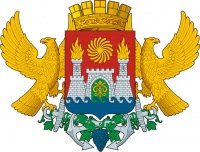 АДМИНИСТРАЦИЯ ГОРОДСКОГО ОКРУГА С ВНУТРИОРДСКИМ ДЕЛЕНИЕМ«ГОРОД МАХЧКАЛА» МУНИЦИПАЛЬНОЕ БЮДЖЕТНОЕ ОБЩЕОБРАЗОВАТЕЛЬНОЕ УЧРЕЖДЕНИЕ«НАЧАЛЬНАЯ ШКОЛА – ДЕТСКИЙ САД №66»________________________________________________________________________________                                                                                                           ПРИКАЗ №	01.9.2022 г.	  Об утверждении плана мероприятий (дорожной карты)  реализации региональной программы многофункционального наставничества педагогических работников в МБОУ «Начальная школа – детский сад №66» На основании  Указа Президента Российской Федерации от 07.05.2018 № 204 «О национальных целях и стратегических задачах развития Российской Федерации на период до 2024 года»; Указа Президента Российской Федерации от 21.07.2020 № 474 «О национальных целях развития Российской Федерации на период до 2030 года»; Постановление Правительства Российской Федерации от 26.12.2017 № 1642 «Об утверждении государственной программы Российской Федерации «Развитие образования»;  Распоряжение Правительства Российской Федерации от 31.12.2019 № 3273-р «Основные принципы национальной системы профессионального роста педагогических работников Российской Федерации, включая национальную систему учительского роста»; Национальный проект Российской Федерации «Образование», федеральный проект «Современная школа»; Методические рекомендации по разработке и внедрению системы (целевой модели) наставничества педагогических работников в образовательных организациях, направленные совместным письмом Министерства просвещения Российской Федерации и общероссийским Профсоюзом образования от 21.12.2021 №АЗ-1128/08 и профсоюза №657; Приказ   Минобрнауки РД от 14 марта 2022 г. №05-02-1-233/22 «О внедрении целевой модели наставничества (ЦМН) в организациях», осуществляющих образовательную деятельность по общеобразовательным, дополнительным, общеобразовательным программам и программам среднего профессионального образования в РД», Приказ  МОН РД  «О реализации приказа Министерства образования РД  и Дорожной карты по внедрению целевой модели наставничества в муниципалитетах и образовательных организациях региона», приказ № 05-02-1-233/22 от 14 марта 2022г. ПРИКАЗЫВАЮ: Утвердить План мероприятий (дорожную карту) внедрения региональной программы многофункционального наставничества педагогических работников.Начать внедрение региональной программы многофункционального наставничества педагогических работников целевой модели наставничества.  Утвердить наставнические пары, группы . 27 мая 2023 года утвердить итоговое мероприятие в рамках реализации целевой модели наставничества. Контроль за исполнением настоящего приказа возложить на заместителя директора по УВР Мурусидзе М.Д. Директор 	 	 	 	 	 	 	 	А.В. Керимова С приказом ознакомлены: 	 	 Мурусидзе М.Д. Ул. М. Гаджиева, 198 «а», г. Махачкала, республика Дагестан, 367032тел. (8722) 694809, е-mail: progim_66_mchk@mail.ru